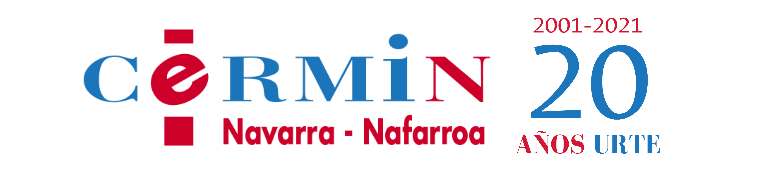 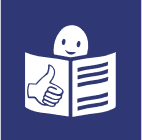        Lectura FácilConversatorios CERMIN.20 años trabajando por la discapacidad.Un conversatorio es como una conversación entre varias personas que saben mucho sobre un tema concreto.En estos 4 conversatorios vamos a hablarde todo lo que CERMIN ha trabajadodesde que nació hace 20 años.Recuerda que el CERMIN esel Comité de Representantes de Personas con Discapacidad de Navarra.¿Cuándo son los conversatorios?El viernes 8 de octubrede 9 de la mañana a 2 del mediodía.¿Dónde son los conversatorios?En la sala Zentral. que está en la calle Mercado sin número.Esta es la puerta de entrada de la sala Zentral: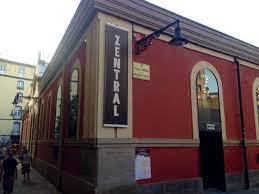 José Manuel González Huesa 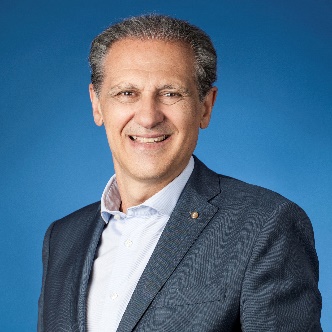 va a dirigir estos conversatorios.Va a ser como un presentador.Juan Manuel es el Director General de la empresa Servimedia.Programa ¿En dónde puedes ver y escuchar estos conversatorios?Puedes seguirlos en directo a través de YouTube.Pincha en este enlace:https://bit.ly/3ixTCzkPara que el enlace se abra,le tienes que dar al click izquierdo del ratóny a la vez a la tecla Ctrl (control) del teclado del ordenador.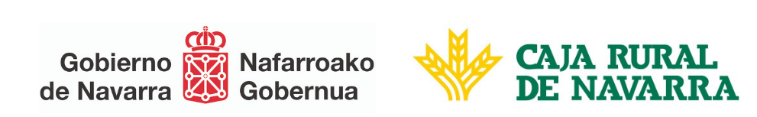 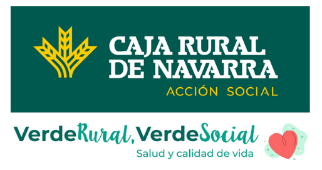 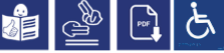 Estos conversatorios son accesibles para todas las personas.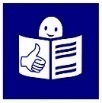 “© European Easy-to-Read Logo: Inclusion Europe. Más información en www.inclusion-europe.org/etr ".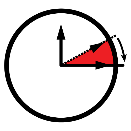 Horario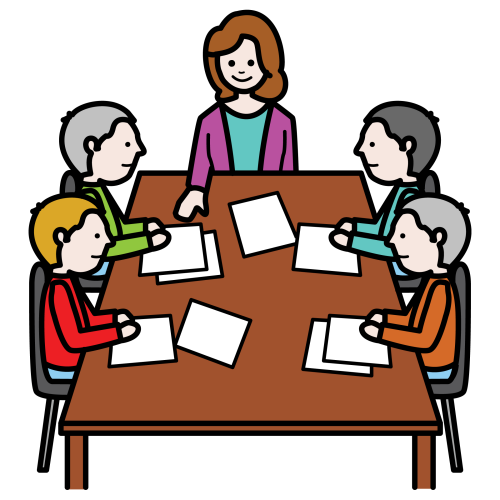 ¿De qué vamos a hablar?De 9 a 9 y media de la mañanaDamos la bienvenida a las personas participantesDe 9 y media a 10 de la mañanaPresentamos la jornada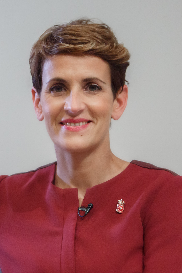 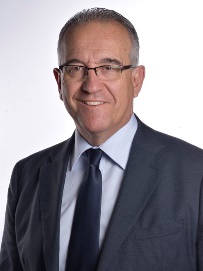 María Chivite.                                       Enrique MayaEs la Presidenta                                    Es el Alcalde del Gobierno de Navarra                       de Pamplona.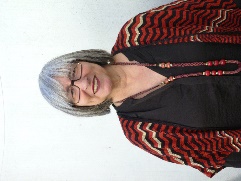 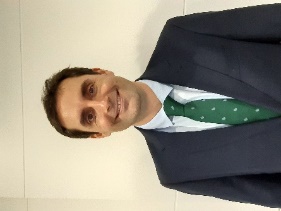 Mari Luz Sanz                                    Ricardo Goñi                                            Es presidenta del CERMIN                 Es el Director                                                            de relaciones Institucionales                                                            de Caja Rural.De 10 a 11 menos cuarto de la mañanaConversatorioTítulo:    CERMIN, el valor del movimiento asociativo de la discapacidad.¿Qué personas van a hablar de este tema?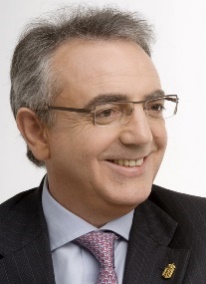 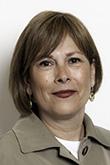 Miguel Sanz                                            Uxúe BarkosFue presidente                                        Fue presidentadel Gobierno de Navarra                        del Gobierno de Navarra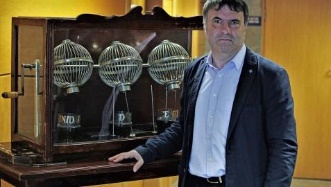 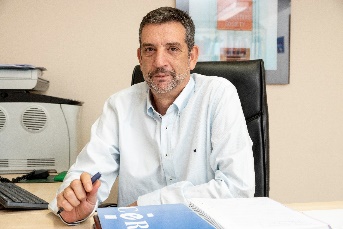 Luis Alonso                                         Valentín FortúnAdjunto CERMIS autonómicos             Delegado territorialde CERMI                                             en Navarra de ONCE.                                                              Fue secretario de CERMIN ¿De qué nos van a hablar?En este conversatorio vamos a hablar del CERMINy de todo el valor que tienenlas entidades que trabajan por las personas con discapacidad.De 11 menos cuartoa 11 y media de la mañanaConversatorioTítulo:  El empleo como motor de inclusiónde las personas con discapacidad.¿Qué personas van a hablar de este tema?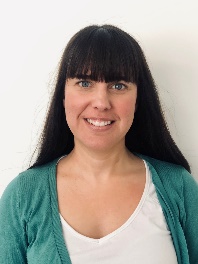 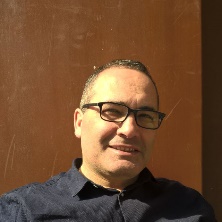 José Antonio Delgado.                         Ikerne ArizcurenEs Gerente de ADISCO                          Es coordinadoray coordinador del grupo de trabajo         de AVANZA Navarrade empleo de CERMIN,                          de COCEMFE Navarra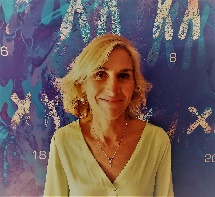 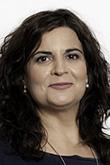 Araceli Etxaide                                   Maribel García MaloEs Directora de ITACA SEPAP           Fue directora del ServicioOcupacional y Empleo                        Navarro de Empleo.de Asociación Síndrome de Down.     Es Parlamentaria                                                            por el partido Navarra Suma¿De qué nos van a hablar?En este conversatorio vamos a hablarde lo importante que es tener un trabajopara que las personas con discapacidadestén incluidas en la sociedadcomo el resto de ciudadanas y ciudadanos.De 11 y media a 12del mediodíaDescanso para tomar un café.De 12 a 1 menos cuartodel mediodíaConversatorioTítulo:  Hacia una educación inclusiva.Retos pendientes.¿Qué personas van a hablar de este tema?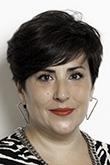 Mª Luz Sanz                                     María SolanaEs presidenta del CERMIN               Fue Consejera de Educación                                                           y parlamentaria por el partido                                                          Geroa Bai.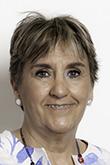 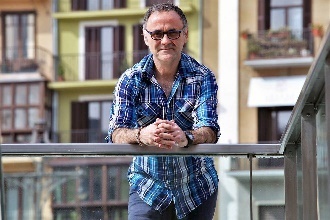 Ander Donblás                                              Marisa de SimónOrientador escolar                                          Es Parlamentariay profesor asociado                                        por el partido políticode la Universidad Pública de Navarra.           Izquierda Ezquerra.¿De qué nos van a hablar?En este conversatorio vamos a hablar sobre la educación inclusivay lo que tenemos que hacerpara llegar a conseguirla.Recuerda que la educación inclusiva es la educación para todas las personas.De 1 menos cuartoa 1 y media del mediodíaConversatorioTítulo:  Por un espacio sociosanitario inclusivo con las personas con discapacidad.¿Qué personas van a hablar de este tema?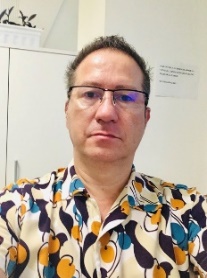 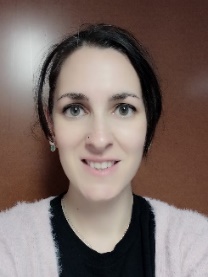 Mirian Nepote                               Julen PalaciosEs Gerente de ACODIFNA.           Es Técnico                                                       de la sección de Atención                                                       sociosanitaria del servicio                                                       de efectividad y seguridad                                                       asistencial del Gobierno                                                        de Navarra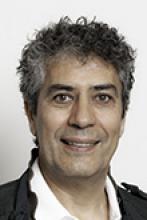 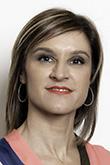 Nuria Medina                                             Txomin GonzálezEs Parlamentaria                                        Es Parlamentariopor el partido PSOE de Navarra                 por el partido EH Bildu¿De qué nos van a hablar?En este conversatorio vamos a hablarde los servicios sociales y sanitariosdirigidos a las personas con discapacidad.Estos servicios ayudan a queque las personas con discapacidadestén incluidas en la sociedad.De 1 y media a 2del mediodíaCierre de la jornada                              ¿Quién cierra la jornada? 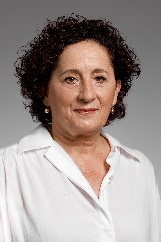 Carmen Maeztu                                          Mari Luz Sanz                                                                                            Consejera                                          Es presidenta del CERMIN                  de Derechos Sociales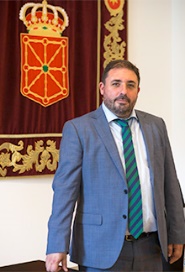 Luis Alonso                                           Unai HualdeEs Adjunto CERMIS autonómicos         Es Presidentede CERMI                                              del Parlamento de Navarra                                      